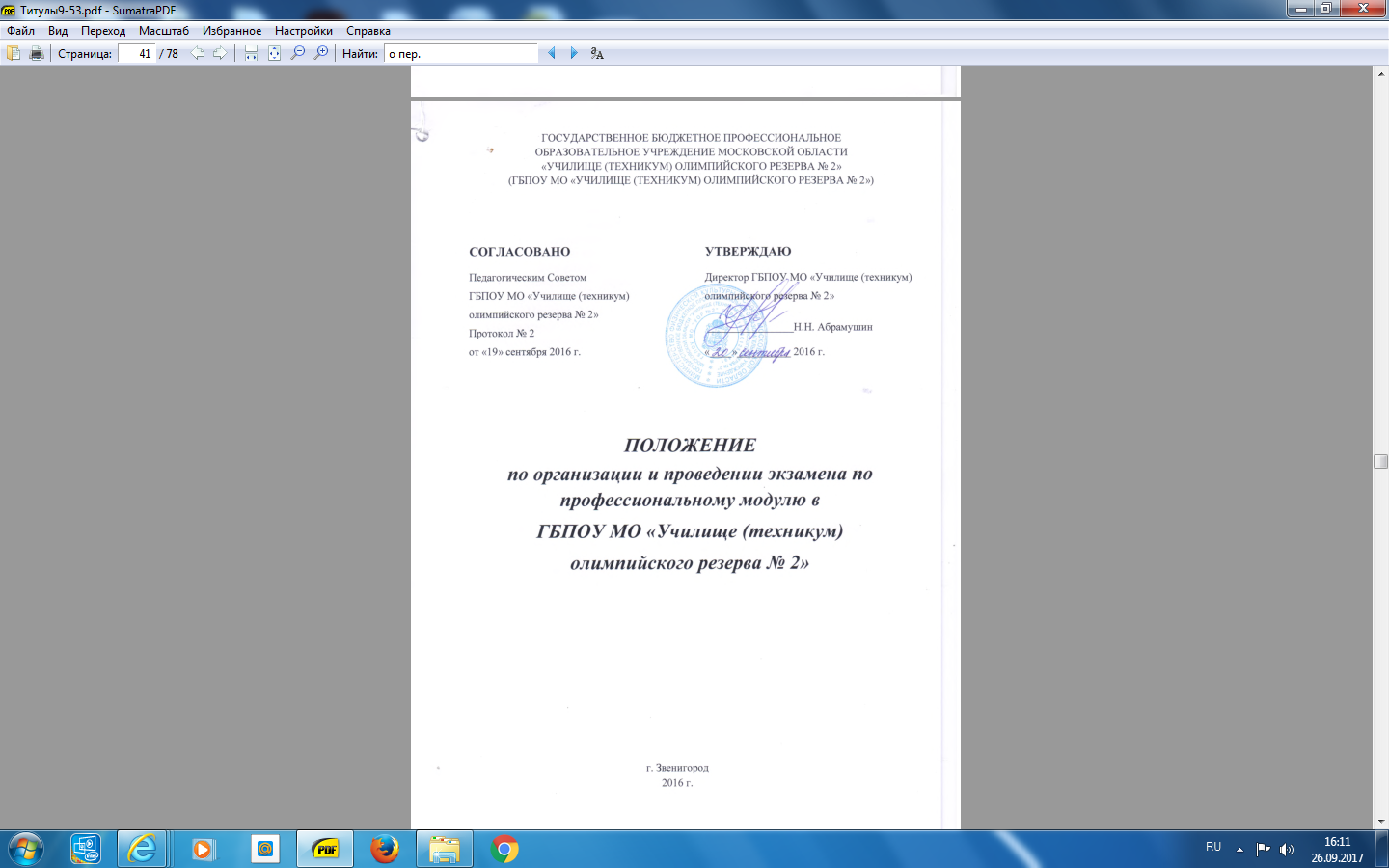 1. Общие положения1.1. Положение разработано на основании следующих документов:- Федерального закона Российской Федерации от 29 декабря 2012 г. N 273-ФЗ «Об образовании в Российской Федерации»; - Приказа Минобрнауки России от 14.06.2013 № 464 «Об утверждении Порядка организации и осуществления образовательной деятельности по образовательным программам среднего профессионального образования»;- Федерального государственного образовательного стандарта профессионального образования по специальности 49.02.01 Физическая культура (далее – ФГОС СПО);- Приказа Минобрнауки России  от 18 апреля 2013 г. № 291 «Об утверждении Положения о практике обучающихся, осваивающих основные профессиональные образовательные программы среднего профессионального образования». 1.2. Данное Положение определяет требования к аттестации по профессиональному модулю программы подготовки специалистов среднего, в том числе к содержанию и процедуре экзамена. Профессиональный модуль - автономная структурная единица программы профессионального образования, предусматривающая подготовку к осуществлению определенной совокупности трудовых функций, имеющих самостоятельное значение для вида профессиональной деятельности. Профессиональный модуль является структурной единицей программы основного профессионального образования, а также самостоятельной программой с обязательной процедурой оценки профессиональных компетенций обучающегося по ее завершению.1.3. Промежуточная аттестация студентов, обучающихся по профессиональному модулю ППССЗ, осуществляется в форме экзамена за счет времени, отведенного на промежуточную аттестацию.1.4. Экзамен по профессиональному модулю представляет собой совокупность регламентированных процедур, посредством которых экзаменаторами производится оценивание профессиональной квалификации или ее части (совокупности компетенций) обучающихся, завершивших освоение профессионального модуля.  1.5. Экзамен является формой оценки компетентностных образовательных результатов с участием внешних экспертов - работодателей. Целью его проведения выступает оценка соответствия достигнутых образовательных результатов обучающихся по профессиональному модулю требованиям федерального государственного образовательного стандарта (далее - ФГОС), их подготовленности к виду профессиональной деятельности (ВПД).2. Испытания, входящие в экзамен2.1. Экзамен в зависимости от вида профессиональной деятельности может состоять из одного или нескольких аттестационных испытаний следующих видов:- защита портфолио. В этом случае экзамен может проводиться поэтапно, с использованием накопительной системы. Отдельные этапы экзамена могут проводиться дистанционно, без непосредственного присутствия экспертов, но с представлением в материалах портфолио полученных результатов, выполненного процесса на электронных носителях. Технология оценивания: сопоставление установленных квалификационных требований представленному набору документов, содержащихся в портфолио;- выполнение комплексного практического задания. Выполнение комплексного практического задания – для оценки готовности к выполнению вида профессиональной деятельности. Технология оценивания: сопоставление продемонстрированных параметров деятельности и/или характеристик продукта деятельности с заданными требованиями и стандартами по критериям;- защита проекта. Подготовка и защита проекта используется в тех случаях, когда оценивание освоения вида деятельности в рамках ПМ невозможно обеспечить в режиме «здесь и сейчас». При этом проект может обеспечить оценку всех или большинства компетенций, относящихся к ПМ. Выбор защиты проекта целесообразен, если его содержание опирается на опыт работы на практике, отражает уровень освоения закрепленных за модулем компетенций. Технология оценивания: сопоставление продукта (проекта) с требованиями (осуществляется экзаменаторами до процедуры защиты) и оценка продемонстрированных на защите проекта умений посредством экспертных оценок членов аттестационной комиссии.2.2. Итогом проверки освоения программы профессионального модуля является однозначное решение: «вид профессиональной деятельности освоен / не освоен» и ставится оценка.3. Контрольно-оценочные средства для экзамена  3.1. Виды и условия проведения экзамена определяются преподавателями профессионального модуля. В зависимости от этого преподаватели разрабатывают комплекты контрольно-оценочных средств (КОС) для профессиональных модулей. Студенты обеспечиваются контрольно-оценочными средствами в начале изучения профессионального модуля.3.2. При составлении заданий необходимо учитывать, что оценивается уровень сформированности профессиональных и общих компетенций. Разработка заданий сопровождается установлением критериев для их оценивания.3.3. Структура контрольно-оценочных материалов, а также критерии оценки на аттестационных испытаниях рассматриваются на заседании предметной цикловой комиссии и согласуются с заместителем директора по учебной работе.3.4. Методы оценивания и условия проведения экзамена  определяются Училищем.3.5. При организации экзамена по профессиональным модулям могут использоваться элементы накопительной системы оценивания квалификации студентов. Отдельные компетенции в составе вида профессиональной деятельности, трудоемкость выполнения которых существенно превышает ограниченное время экзамена, могут быть оценены во время зачета по практике по профилю специальности при условии присутствия представителя работодателя и надлежащего документального оформления полученных результатов. В этом случае на экзамен представляются соответствующие зачетные ведомости с подписями работодателей. Решением аттестационной комиссии в ходе экзамена производится перезачет данных профессиональных компетенций, что удостоверяется подписями членов комиссии в экзаменационных ведомостях экзамена.4. Основные условия проведения экзамена4.1. Экзамен проводится непосредственно по завершении обучения по профессиональному модулю. Если профессиональный модуль осваивается более одного полугодия, экзамен организуется в последнем семестре его освоения.4.2. Возможно проведение комплексного экзамена по двум или нескольким профессиональным модулям.4.3. Условием допуска к квалификационному экзамену является успешное освоение студентом всех структурных единиц модуля: междисциплинарного курса (курсов), учебной и (или) производственной практики (по профилю специальности).4.4. Допуск студентов к экзамену осуществляется заместителем директора по учебной работе на основании анализа результатов всех элементов промежуточного контроля.4.5. В период подготовки к экзамену проводятся консультации за счет общего бюджета времени, отведенного на консультации.4.6. Объектом оценивания на экзамене  выступает профессиональная квалификация (группа профессиональных и общих компетенций по модулю) студентов, допущенных к экзамену или ее часть (совокупность профессиональных компетенций).4.7. Предметом оценивания является соответствие освоенных профессиональных и общих компетенций студентов требованиям ФГОС.4.8. Экзамен в зависимости от профиля и содержания профессионального модуля, других значимых условий организации образовательного процесса может проводиться:- в образовательном учреждении, где был реализован данный профессиональный модуль;- на предприятиях (в организациях) - заказчиках кадров, в том числе по месту прохождения студентами практики по профилю специальности в рамках профессионального модуля.4.9. В соответствии с требованиями ФГОС СПО для проведения экзамена должны быть созданы условия, которые максимально приближают оценочные процедуры к будущей профессиональной деятельности выпускников. В частности, необходимо обеспечить материально-техническое оснащение оценочных процедур, характеристики которого регламентируются ФГОС.4.10. В целях организации экзамена приказом директора Училища определяются:дата, время проведения квалификационного экзамена;персональный состав аттестационной комиссии;другие необходимые условия проведения экзамена.Требования приказа должны быть доведены до сведения всех заинтересованных лиц не позднее, чем за неделю до проведения экзамена.4.11. Комплекты оценочных средств и инструктивно-методические материалы для проведения оценочных процедур в рамках экзамена готовятся преподавателями Училища, задействованными в реализации данного профессионального модуля, согласуются с работодателями. 4.12. Хранятся оценочные материалы в учебной части. Электронный вариант оценочных материалов предоставляется в учебную часть Училища для формирования ФОС.4.13. Экзамен проводится в специально подготовленных помещениях, оснащенных мультимедийным оборудованием. Начало экзамена определяется в зависимости от формы обучения студентов. Продолжительность экзамена устанавливается в зависимости от вида экзамена.5. Допуск к экзамену  К экзамену допускаются обучающиеся, успешно освоившие все элементы программы профессионального модуля:теоретическую часть модуля (МДК), учебную и/или производственную практику.6. Аттестационная комиссия и организация ее работы6.1. По каждому профессиональному модулю формируется аттестационная комиссия с участием представителей работодателей, в учреждениях которых студенты проходили производственную практику. В отдельных случаях на основании приказа директора может быть создана единая аттестационная комиссия для группы профессиональных модулей. 6.2. В состав аттестационной комиссии включаются:председатель комиссии – который организует и контролирует деятельность комиссии, обеспечивает единство требований к обучающимся. Председателем комиссии назначается представитель работодателя;преподаватели, осуществлявшие подготовку студентов по данному ПМ;представители администрации.6.3. Численный состав аттестационной комиссии должен составлять не менее 3 человек, в том числе не менее 3 специалистов по профилю профессионального модуля, по которому проводится экзамен.6.4. Педагогический персонал образовательного учреждения, принимавший участие в реализации профессионального модуля, по которому проходит промежуточная аттестация, но не вошедший в состав аттестационной комиссии, может участвовать при проведении экзамена в качестве наблюдателей (без права голоса в процедурах принятия решений).6.5. Наблюдателями на квалификационном экзамене могут выступать также представители обучающихся и их объединений, профессионального сообщества региона (территории), другие заинтересованные лица. Решение о допуске наблюдателей в помещение, где проходит экзамен, принимает председатель аттестационной комиссии.6.6. Методист, осуществляющий методическое сопровождение профессионального модуля осуществляет следующие организационные функции:- заполняет ведомость допуска к экзамену по профессиональному модулю и знакомит под роспись с ней студентов учебной группы, в которой проводится экзамен. На основании данной ведомости студент является допущенным или не допущенным к экзамену;- заполняет экзаменационную ведомость по ПМ, оценочный лист экзамена и  сводную ведомость учета освоения профессионального модуля;- информирует участников экзамена о дате, времени и месте его проведения.Преподаватели, осуществлявшие подготовку студентов по данному ПМ обеспечивают участников экзамена комплектами оценочных средств, а также необходимой документацией: учебно-методической и нормативно-регламентирующей (ФГОС НОО, ФГТ и т.д.).7. Порядок проведения экзамена на базе Училища.7.1. В помещении, где проводится экзамен, должна быть подготовлена необходимая учебно-методическая и нормативно-регламентирующая документация, материально-техническое оснащение, в том числе оборудование (при необходимости) и следующие обеспечивающие оценочные процедуры документы и материалы:- утвержденные комплекты оценочных средств по профессиональному модулю;- инструкции по технике безопасности при работе с оборудованием и компьютерной техникой во время квалификационного экзамена (если требуется в связи с условиями проведения оценивания);- дополнительные информационные и справочные материалы, регламентированные условиями оценивания (наглядные пособия, нормативные документы и образцы, базы данных и т.д.);- другие необходимые нормативные и организационно- методические документы.7.2. Экзамен считается правомочным, если в его проведении участвуют не менее 3 членов аттестационной комиссии. Решения принимаются большинством голосов от числа членов комиссии, присутствующих на заседании. При равенстве голосов принимается то решение, за которое проголосовал председатель аттестационной комиссии.7.3. Председатель аттестационной комиссии перед началом экзамена проводит инструктаж с экзаменаторами по содержанию и технологии оценивания компетентностных образовательных результатов, распределяет функции экспертов по организации структурированного наблюдения, консультирует их по возникающим организационным и методическим вопросам и выдает рабочие комплекты оценочных средств (комплекты экзаменатора) для осуществления оценочных процедур.7.4. При защите портфолио, проекта аттестационная комиссия заслушивает и обсуждает доклады, которые сопровождаются компьютерными презентациями студентов, и ответы студентов на дополнительные вопросы.7.5. В ходе экзамена студенты выполняют задания на протяжении времени, отведенного на аттестационное испытание в комплекте оценочных средств. По завершении установленного времени результаты выполнения заданий (продукты деятельности студента) сдаются членам аттестационной комиссии. В случае, когда предметом оценки выступает не только продукт, но и процесс деятельности студента, проводится наблюдение за его действиями в соответствии с инструкцией для экзаменаторов.7.6. Решение о результате экзамена выносится аттестационной комиссией в отсутствии студентов открытым голосованием простым большинством голосов присутствующих на заседании членов комиссии на основании подсчета результатов по инструкциям и/или установленным критериям оценки, представленным в комплектах оценочных средств. Особое мнение члена аттестационной комиссии представляется в письменном виде и приобщается к протоколу  экзамена.7.7. В оценочных процедурах экзамена используется пяти балльная система оценки, фиксирующая факт достижения или не достижения студентами планируемых образовательных результатов по профессиональному модулю.  7.8. По результатам сдачи экзамена ответственным методистом   делается запись в зачетной книжке аттестованного лица «оценка» удостоверяется подписью председателя аттестационной комиссии. 7.9. В случае неявки студента на экзамен методистом  в сводной ведомости освоения профессионального модуля в столбце «Экзамен оценка» производится запись «не явился».7.10. Повторная сдача (пересдача) экзамена по профессиональному модулю проводится на специальном (дополнительном) заседании аттестационной комиссии.8. Порядок подачи и рассмотрения апелляций8.1. По результатам экзамена студент, участвовавший в аттестации, имеет право подать письменное апелляционное заявление о нарушении, по его мнению, установленного порядка проведения экзамена и (или) несогласия с её результатами (далее апелляция).8.2. Апелляция подается лично студентом или родителями (законными представителями) несовершеннолетнего студента в учебную часть Училища. На основании этого заместитель директора по учебной работе издает приказ о составе аттестационной комиссии для рассмотрения поданной апелляции.Апелляция о нарушении порядка проведения экзамена подается непосредственно в день проведения экзамена.Апелляция о несогласии с результатами экзамена подается не позднее следующего рабочего дня после объявления результатов экзамена.8.3. Апелляция рассматривается аттестационной комиссией не позднее трех рабочих дней с момента её поступления. Студент, подавший апелляцию, имеет право присутствовать при рассмотрении апелляции.8.4. Решение аттестационной комиссии является основанием для аннулирования ранее выставленных результатов экзамена и выставления новых. Решение аттестационной комиссии является окончательным и пересмотру не подлежит.8.5. Решение аттестационной комиссии оформляется протоколом, который подписывается членами комиссии и хранится в учебной части Училища. 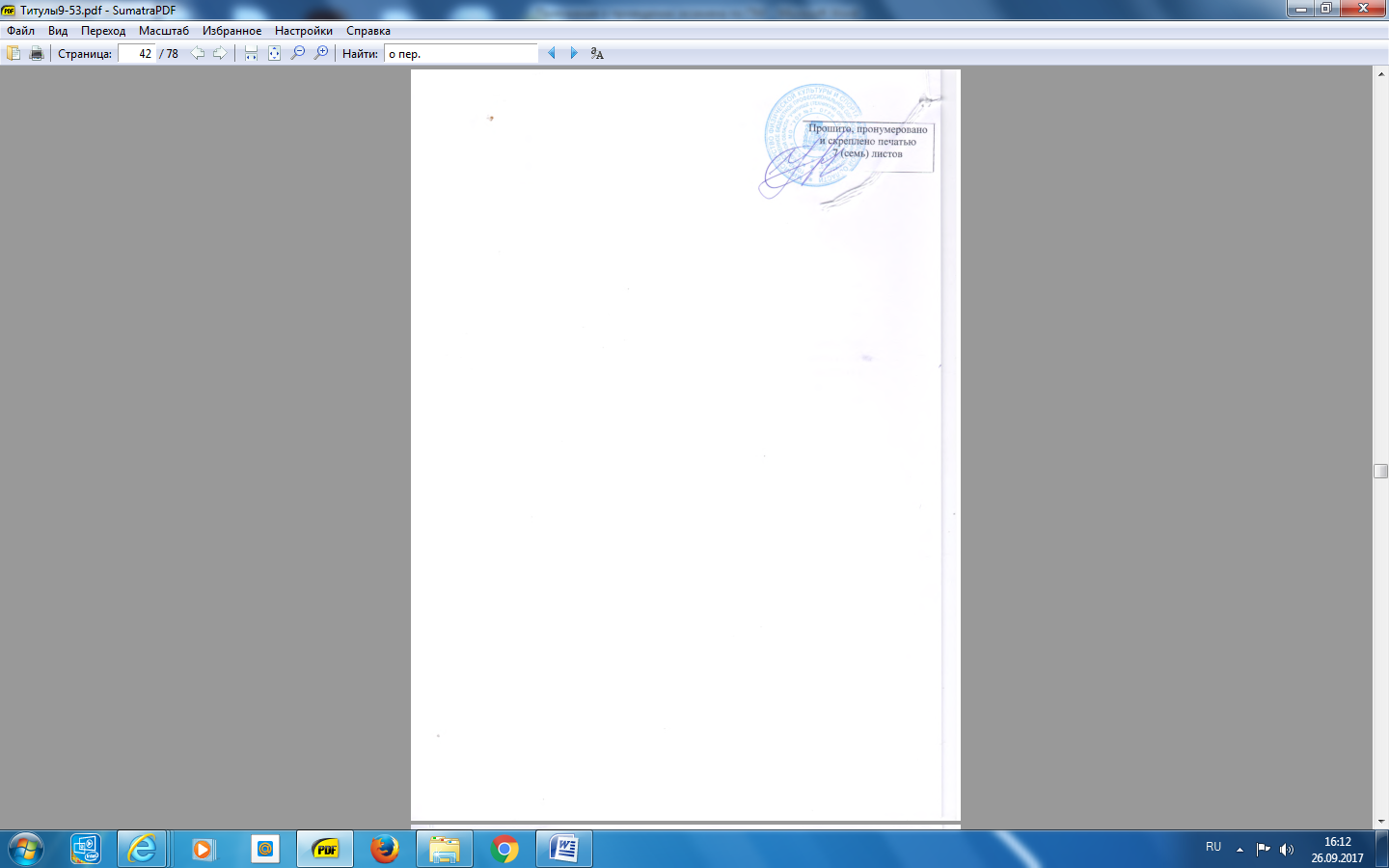 